Formulaire de saisie pourles Merveilleux week-endsOffre activité ou menuIdentificationTitre de l’offre : Nom de la structure : Moyens de communication : Présentation de l’activitéDescriptif court : ATTENTION !  limité à 255 caractères espaces et ponctuations comprisDescriptif détaillé : Bons plans : Types d’activités : Ex : sportives, culturelle, art de vivre…Niveau de pratique :Lieu de pratique : Nombre de personnes minimum : Nombre de personnes maximum : ClientèleTypes de clientèle : Âge minimum :Âge maximum :Ouverture Date :Horaires :TarifsPrix de l’activité par personne : Complément tarif : Le prix comprend : Le prix ne comprend pas : MultimédiasVisuels : Nous vous remercions de nous transmettre des photos d’un minimum de 1 200 pixels (hauteur ou largeur) Les visuels doivent « raconter » le merveilleux week-end proposé ( 8 à 10 photos)  Fait le  ____  /  ____  /  ________SignatureLes informations fournies dans ce questionnaire seront publiées et seront centralisées dans la base APIDAE. Elles pourront être exploitées par différents partenaires.Merci de votre collaborationbase.sitra-tourisme.com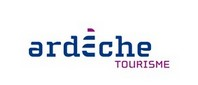 Questionnaire généré le :  /  /           Moyens de communicationCoordonnéesTéléphoneMélSite web (URL)Site internet mobileL’accroche doit mettre en avant le côté unique, émerveillant.Le déroulé Ex.  accompagnement personnalisé, gratuité, attentions particulières, « on vient vous chercher à la gare », … 